REGLEMENT PARTICULIER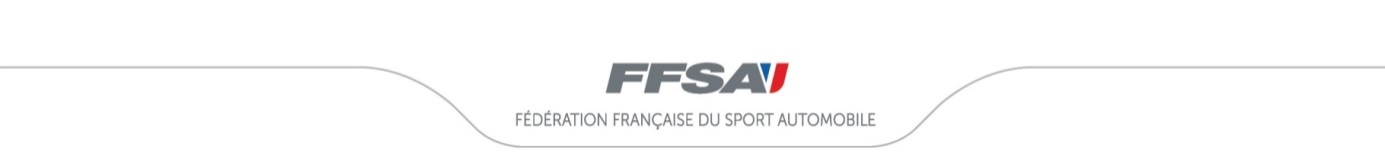 CIRCUIT TOUT-TERRAININTITULE COMPETITIONDATELes articles non repris dans le règlement particulier sont conformes à la réglementation générale de la discipline.Note : lorsqu’une compétition prévoit des disciplines en doublure, il y a lieu de compléter le règlement particulier de la compétition par des règlements particuliers de chaque discipline, en ne reprenant que les articles qui sont différents. ARTICLE 1. ORGANISATIONL’ASA …….... organise le …….... avec le concours de …….... une compétition automobile régionale ou nationale de …….... intitulée ……....Cette compétition compte pour ……....Le présent règlement a été enregistré par la Ligue du Sport Automobile…….... le (date) sous le numéro …….... et par la FFSA sous le permis d’organisation numéro …….... en date du ……....1.1. OFFICIELSListe minimum non limitative – à compléter selon règlement spécifique de chaque disciplineNombre de postes de commissaires  	Nombre de commissaires 	Nombre d'ambulance (conforme à l'article 2 de la réglementation médicale)	Une ambulance sera-t-elle équipée du matériel nécessaire à la réanimation   oui      non ?Le circuit est/n'est pas équipé d'un centre médical permanent, non permanent.Le circuit est/n'est pas équipé d'une structure de soins intensifs.L'organisateur s'engage à ne porter sur ce règlement que des noms d'officiels en possession de leur licence pour l'année en cours, correspondant à leur fonction et ayant confirmé par écrit, leur participation à la compétition.L’organisateur administratif est …….... et l'organisateur technique est ……....1.2. HORAIRES1.3. VERIFICATIONS Les vérifications administratives et techniques se dérouleront le …….... de …….... h à …….... h à …….... Chaque pilote recevra une convocation individuelle. Si à la date du …….... (le jeudi avant la compétition) le pilote n’a pas reçu sa confirmation d’engagement, il lui appartient de prendre contact avec l’organisateur au numéro de téléphone suivant ……....ARTICLE 3. CONCURRENTS ET PILOTES3.1. ENGAGEMENTS Les engagements seront reçus à l’adresse suivante :à partir de la parution du présent règlement et jusqu’à la date de clôture des engagements qui est fixée au …….... à minuit. Pour être pris en compte, les droits d’engagements devront obligatoirement être joints au bulletin d’engagement. Ils sont fixés à :…….. € avec la publicité facultative de l’organisateur,………€ sans la publicité facultative de l’organisateur(x2).Si quatre jours avant la compétition, le nombre des engagés est inférieur à ……...., l’organisateur se réserve le droit d’annuler sa compétition. Les droits d’engagements seront alors intégralement remboursés.3.2. EQUIPAGESChaque voiture aura un pilote licencié à bord. Une voiture (ne) pourra (pas) être pilotée par DEUX pilotes (à modifier selon les disciplines).Chaque concurrent devra présenter aux vérifications une licence valable pour la discipline en cours de validité. La présentation du permis de conduire n’est pas demandée.Les concurrents titulaires d'un Titre de Participation sont / ne sont pas admis (selon la discipline).ARTICLE 4. VOITURES ET EQUIPEMENTS4.1. VOITURES ADMISESListe des groupes admis, conformément au règlement de la FFSA.4.4. NUMEROS Les numéros seront fournis par l’organisateur. Le prix des numéros est / n'est pas compris dans les droits d’engagement. Chaque numéro est vendu …….... €.ARTICLE 5. PUBLICITELa publicité obligatoire et facultative est …….... ou sera publiée par un communiqué de l’organisation qui sera remis au plus tard aux vérifications.ARTICLE 6. SITES ET INFRASTRUCTURES6.1. PARCOURS(Nom de la compétition)…. se déroulera sur le circuit de …….... Il est long de …….... mètres et la largeur est comprise entre …….... mètres et …….... mètres.Le circuit a été agréé par la FFSA en date du …….... sous le numéro ……....L’accès au circuit se fait (définir le parcours pour parvenir au circuit).6.7. TABLEAU D’AFFICHAGE Le tableau d’affichage sera situé …….... Les concurrents assumeront les conséquences éventuelles de l’ignorance des dispositions et classements qui seront affichés.6.8. PERMANENCE Pendant la manifestation, une permanence sera tenue par le(s) chargé(s) des relations avec les concurrents à ……..... Il est également possible de contacter l’organisation avant et pendant la compétition aux numéros de téléphone suivants : ……....ARTICLE 7. DEROULEMENT DE LA COMPETITION7.1. ESSAIS7.1.1. Essais libresHoraires, nombre de tours.7.1.2. Essais chronométrésHoraires, nombre de tours.7.2. BRIEFING Le briefing obligatoire des pilotes aura lieu à …….... à ……....7.3. COURSEHoraire, nombre de tours pour les manches qualificatives.Horaire, nombre de tours pour les finales.7.3.1. La pôle position est fixée à ……....7.6. PARC FERME FINAL Selon règlement spécifique de chaque disciplineARTICLE 9. CLASSEMENTSLes modalités du classement général figurent dans la réglementation générale de chaque discipline. Le classement officiel provisoire sera affiché 15 minutes maximum après chaque finale A. Il deviendra définitif 30 minutes après l’heure d’affichage du résultat provisoire, sauf dans le cas d’une réclamation ou d’un avis du Collège des Commissaires Sportifs. ARTICLE 10. PRIX10.2. PRIX EN ESPECESLes prix suivants seront distribués pour un total de …….... €.Détail des prix en €.10.3. COUPES…10.4. REMISE DES PRIXLa remise des prix aura lieu …….... Il est conseillé de faire la remise des prix sur le podium à l’arrivée.ARTICLE 11. DIVERS(Cet article est destiné à donner des indications particulières sur le déroulement de la compétition ou son organisation, sans que la réglementation générale ne puisse être modifiée.)Ci dessous, un exemple dans le cas où la compétition reçoit une compétition de doublure.INTITULE COURSE DE DOUBLUREEn doublure de la compétition principale, il sera organisé une course de …….... Les articles non repris dans ce règlement sont identiques aux articles de la compétition principale.Observateur de la FFSAS’il y a lieuPrésident du Collège des Commissaires SportifsMembres du Collège Secrétaire du Collège des Commissaires SportifsDirecteur de CourseDirecteur(s) de Course adjoint(s)Suivant réglementationAdjoints à la Direction de CourseSuivant réglementationCommissaires TechniquesDont 1 responsable Commissaires Sportifs Chargés des relations avec les concurrents1 ou plus selon le nombre de concurrentsChronométreur(s)Commissaire responsable du Parc FerméResponsable de la mise en place des moyens de secours et de la remise en état du terrain Médecin ChefResponsable SécuritéResponsable du service presseJuges de FaitsParution du règlement DateClôture des engagements Date et heurePublication de la liste des engagésDate, heure et lieuDate et lieu de la compétitionDate et lieuVérificationsHeure et lieu1ère réunion du Collège des Commissaires SportifsDate, heure et lieuBriefing obligatoireDate, heure et lieuHoraire des essais libresS'il y a lieu de …….... h à ……....Horaire des essais chronométrésDe …….... h à ……....Horaire de la courseDe …….... h à ……....Affichage des résultats provisoires15 minutes après la dernière finaleRemise des prixHeure et lieu